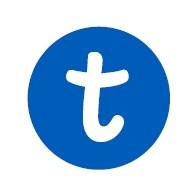 Материально-техническое обеспечение образовательной деятельности, оборудование помещенийАвтономной некоммерческой организации дополнительного образования «ЛингваМаксима»Екатеринбург-Тюмень 2021 годПомещение по адресу: 620072, Свердловская область, г. Екатеринбург, ул. Сиреневый бульвар, д 5Б (3 этаж)Помещение по адресу: 620149, Свердловская область, г. Екатеринбург, ул. Бардина, д 23 (1 этаж)Помещение по адресу: 625000, Тюменская область, г. Тюмень, ул. Газовиков, д 49, корп. 1/3 (1 этаж)Помещение по адресу: 625033, Тюменская область, г. Тюмень, ул. Дмитрия Менделеева, д 14/6 (1 этаж)Места осуществления образовательной деятельности оснащены  пожарно-охранной  сигнализацией, автоматической системой оповещения  людей при пожаре, кнопкой тревожной сигнализации.   В помещениях имеется центральное отопление, подведены вода и канализация, обеспечено электроэнергией, имеется естественная приточная вентиляция, во всех учебных аудиториях есть кондиционеры. Помещения оборудованы раздельными санузлами для девочек, мальчиков и взрослых, учительской, зоной ресепшн, хозяйственной комнатой для хранения инвентаря.Сведения о доступе к информационным системам и информационно-телекоммуникационным сетям.Наличие в образовательном учреждении подключения к сети Интернет - да Скорость подключения - 2 Мбит/сек и вышеПодключение к Wi-Fi – даСведения о библиотеках В библиотечном фонде: учебная литература - 1112 экз. Наименование оборудованных учебных кабинетовПеречень основного оборудования, которым оснащены учебные кабинеты, штНаименование образовательной программы, уровень образовательной программы в 
соответствии с учебным планомАуд. 1 Столы, стулья. Телевизор, хромкаст,  доска магнитно-маркерная.для всех дополнительных общеобразовательных общеразвивающих программ для детей и взрослыхАуд. 2 Столы, стулья. Телевизор, хромкаст,  доска магнитно-маркерная.для всех дополнительных общеобразовательных общеразвивающих программ для детей и взрослыхАуд. 3 Стол, стул, кресла, столы маленькие, стулья  маленькие. Телевизор, доска магнитно-маркерная, доска интерактивная, компьютер. для всех дополнительных общеобразовательных общеразвивающих программ для детей и взрослыхАуд. 4 Стол, стул, стулья с пюпитрами, столы маленькие, стулья маленькие. Телевизор, хромкаст,  доска магнитно-маркерная.для всех дополнительных общеобразовательных общеразвивающих программ для детей и взрослыхНаименование оборудованных учебных кабинетовПеречень основного оборудования, которым оснащены учебные кабинеты, штНаименование образовательной программы, уровень образовательной программы в 
соответствии с учебным планомАуд. 1 Столы, стулья. Телевизор, хромкаст, USB flash, доска стеклянно-магнитно-маркерная.для всех дополнительных общеобразовательных общеразвивающих программ для детей и взрослыхАуд. 2 Стол, стул.Столы мал., стулья мал.  Телевизор, хромкаст, USB flash, доска стеклянно-магнитно-маркерная.для всех дополнительных общеобразовательных общеразвивающих программ для детей и взрослыхАуд. 3  Столы, стулья. Телевизор, хромкаст, ноутбук, доска стеклянно-магнитно-маркерная.для всех дополнительных общеобразовательных общеразвивающих программ для детей и взрослыхАуд. 4  Столы, стулья. Телевизор, хромкаст,  USB flash, доска стеклянно-магнитно-маркернаядля всех дополнительных общеобразовательных общеразвивающих программ для детей и взрослыхНаименование оборудованных учебных кабинетовПеречень основного оборудования, которым оснащены учебные кабинеты, штНаименование образовательной программы, уровень образовательной программы в 
соответствии с учебным планомАуд. 1 Столы, стул, стулья с пюпитрами,Столы мал., стулья мал.  Телевизор, хромкаст, доска магнитно-маркернаядля всех дополнительных общеобразовательных общеразвивающих программ для детей и взрослыхАуд. 2 Столы, стулья.Телевизор, хромкаст, доска магнитно-маркерная.для всех дополнительных общеобразовательных общеразвивающих программ для детей и взрослыхАуд. 3  Столы, стулья. Телевизор, хромкаст, доска магнитно-маркерная.для всех дополнительных общеобразовательных общеразвивающих программ для детей и взрослыхНаименование оборудованных учебных кабинетовПеречень основного оборудования, которым оснащены учебные кабинеты, штНаименование образовательной программы, уровень образовательной программы в 
соответствии с учебным планомАуд. 1 Столы, стулья, шкаф (открытый, с вешалками). Телевизор, хромкаст, ноутбук, доска магнитно-маркерная.для всех дополнительных общеобразовательных общеразвивающих программ для детей и взрослыхАуд. 2 Стол, стул. Стулья с пюпитрами, столы мал., стулья мал. Телевизор, хромкаст, ноутбук, доска магнитно-маркерная.для всех дополнительных общеобразовательных общеразвивающих программ для детей и взрослыхАуд. 3  Столы, стулья. Телевизор, хромкаст, компьютер, доска магнитно-маркерная.для всех дополнительных общеобразовательных общеразвивающих программ для детей и взрослых